«Разноцветная неделя» проведена в Большекрасноярской СОШ по плану, продуктивно. На протяжении всей недели ребята активно участвовали во всех мероприятиях и акциях. У всех школьников и педагогов наблюдалось хорошее настроение, высокий эмоциональный подъём. «Разноцветная неделя» дала возможность проявить фантазию, индивидуальность и оригинальность каждому ребёнку. Каждый день недели стал днём психологической разгрузки и снятия эмоционального напряжения у детей. На линейке Гончарова Ю.Е. подвела итоги , вручила грамоты активным участникам. Поблагодарила своих помощников: Замятину Аню, Молодых Наташу, Микушину Ксюшу, Панову Настю, Тютину Марину, Пушкарскую Лилю. МОЛОДЦЫ!!!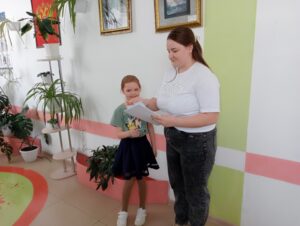 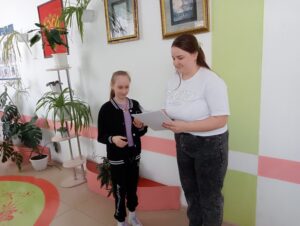 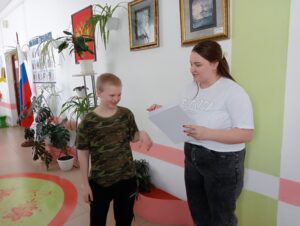 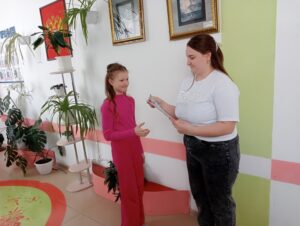 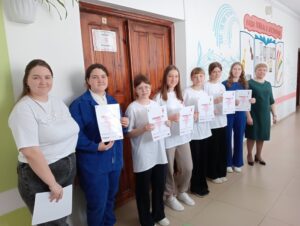 